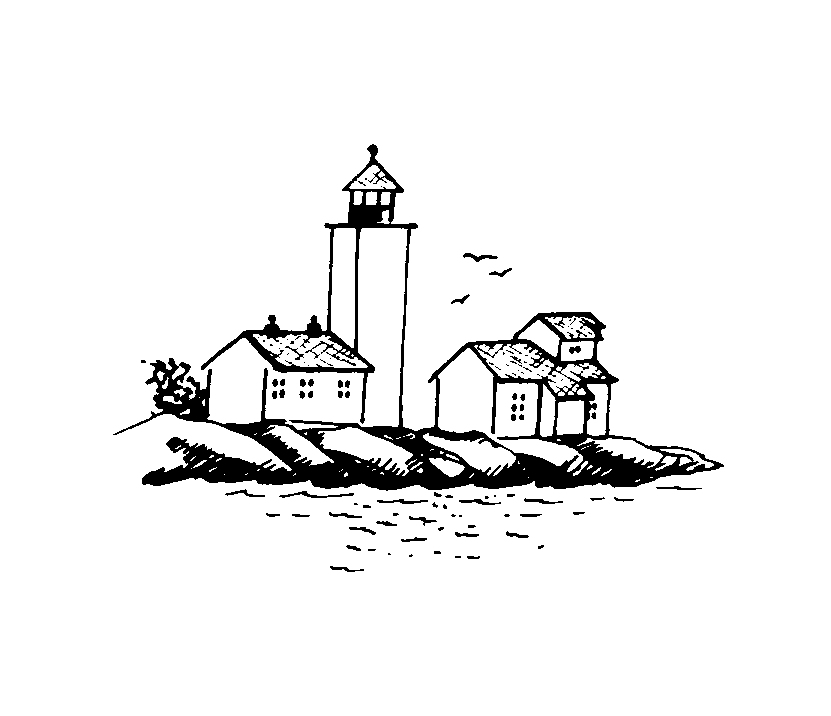 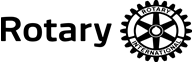 Møtereferat 2016.08.24Til stede: Erik Eriksen, Anne Wiik Stamsø, Ingrid Berget, Per Magne Berget, Haldor Thommesen, Espen Hoell, Kari Killi, Steinar Skilhagen, Torgeir Selle, Sissel Berit Hoell, Turid Isnes, Hilde Østli, Julio24 august i tidligere år: I år 79 hadde Vesuv et stort utbrudd der Pompei, Stavia og Herculanum ble begravet i lavaBorits Jeltsin oppløste Sovjetunionen24 august i 1991Tigris:Steinar: Reklame for grasrotandelen fra Norsk Tipping. Denne kan kanaliseres til Kyststien. Kontakt Steinar.Ingrid: Hilde og Turid: Har begge barn på reise i Rotary-regi. Lars er installert og har allerede vært på fotballkamp. Nora har vært på plass i Montereys i 2 uker allerede. Litt ”humpete” reise dit, men nå er alt bra. Både Lars og Nora er godt fornøyd med sine vertskapsfamilier. De er begge allerede involvert i forskjellige sportslige fritidsaktiviteter. Nora har sin egen blog: noraisnes1.webnode.comBursdager: Anne 60 år denne uken. Gratulerer!!!Egoforedrag av Torgeir Selle.Født på ECDahls stiftelse i Trondheim. Kort opphold i Trondheim før han ble adoptert til Volda. Derfor ingen trønder-dialekt eller bartSøster Ragnhild som er 6 mnd yngre enn Torgeir. Hun er også adoptertOppholde i Volda 3 år, så flyttet de til Bø hvor far var lektor på gymnasetBle Bøhering. Vokste opp i et hjem med litteratur, musikk og gode refleksjonerReiste på ferier til Selle på Bømlo, eldorado for en ungdomEngesdalen på morssidenAktiv i Speideren.På skolen gikk det bra. Snodige akademikere samlet som lærere på landsgymnaset i Bø. Reiste rett etter realskolen på språkskole i England. Gikk på teater og så Hair der alle deltakerne var nakne i sluttscenen. Gjorde uutslettelig inntrykk.Langt hår, militærjakke og musikk. Bort med Elvis og Beatles inn med Progrock og JazzLitt for mye kontakt med Ungdom i Oppdrag. Skremmende hva slike sekteriske bevegelser kan gjøre med ungdommer med følsomt sinnEtter gymnaset Hva skal jeg bli når jeg blir stor? Kom inn på Petrokjemi i Porsgrunn, men fikk også tilbud om EDB-studier i Kristiansand. Fagområdet var på den tid (1975) ukjent, men slo til.Nor 1 maskin med 4 k minne. Studiet var systemering og programmering. Utvikle og innføre.Artig å få de svære maskinene til å gjøre det en ville.EDB passet ham godt som person: Jobbe tilbaketrukket, men dette har forandret seg over tid da det er vanskelig å jobbe tilbaketrukket som EDB sjef i fylkeskommunenFint å flytte heimafra. Etter 2 år som student skulle han ha ferie: Da falt valget på Israel og opphold i Kibbutz. Midt mellom Jerusalem og Telaviv. Alt fra kjøkkentjeneste til høsting av frukt. 1977. Ødeleggelse og krig i landet. Mistenksomhet og respektløshet mellom folk.Fantastisk opphold, se alt de faktisk får til, samtidig som de på en effektiv måte greier å ødelegge landetI en varm fløyelsnatt i kibbutz så han filmen J”esus Christ Superstar”. En uforglemmelig opplevelse.Så ventet militæret. Like før han ble pasifist, men det ble. Luftforsvaret i Fredrikstad. Tok så Forberedende som en start på universitetsstudierJobb som programmerer i IBM som var et firma med mange muligheter for utviklingGod personalpolitikkTraff Hege som han har holdt sammen med etter det. Flyttet sammen etter en mndGiftet seg i 81.IBM gav muligheter til utenlandsopphold: Portsmouth. Hadde på den tiden ingen barn, og relativt bra økonomi så alt lå til rette for et vellykket oppholdReiste bare heim til jul. Satte veldig pris på EnglandsoppholdetSå kom tiden for h-Hus, barn, stasjonsvogn. Bosatt i Ås. Juni 87 kom Pernille. Det første barnet, lagde så et par til. Sluttet etter hvert som leder for å jobbe som programmerer og systemutvikler. Samarbeidsprosjekter.Mye nyttig å lære gjennom samarbeidet med folk fra andre land. Danskene ikke alltid joviale og svenskenes løsning var alltid den besteTelemark Fylkeskommune søket EDB sjef. Fikk jobben og flyttet til Skotfoss.Bygde hus mens svigers også flyttet ned sammen med dem. Moflata skole for ungene. Skolemusikk korps. Glad for at de ikke har startet med håndball, fotball, ski.. Korps er bra!Familiemedlemmer av type dyr: Newfoundlandere. 2 katter, kaniner, gullfisk. Svigermor hadde undulat.Jobben i Fylkeskommunen veldig forskjellig fra IBM. Politikere og fagforeninger har vært en utfordring. Savnet dynamikken og omstillingen fra privat næringsliv. Fokus på teknologi og utvikling. Viktig å kunne samtale godt med skolefolk, politikere, Skolesektoren står nå midt i en mye større endringsprosess enn når tavla ble innført.Etter å ha gitt fra seg sykehussektoren, endret fylkeskommunen IT organisasjonen. I ny organisasjon ble Torgeir strategen rapporterende til fylkesmannen. Hvordan knytte kontakter til skoler ute? Statistikk og analyse av videregående skole utdanning. Ansvarlig for digital infrastruktur etablering i Telemark. Bredbånd. Trenger 10 milliarder.Svigermor døde i2014. Tiden inne for å se seg om etter et nytt sted å bo. Ha plass til ungene når de kom hjem. Endte i Parkveien 21. Fanget av utsikten. Huset var bygd i 66. Mange overraskelser, men angrer ikkeHytte i Risør. Oppr. . Bygd en ny i tilleggHjerteinfarkt i mai, bare så vidt han fikk være her i dag. Snart tilbake i full jobb!Referent: HG